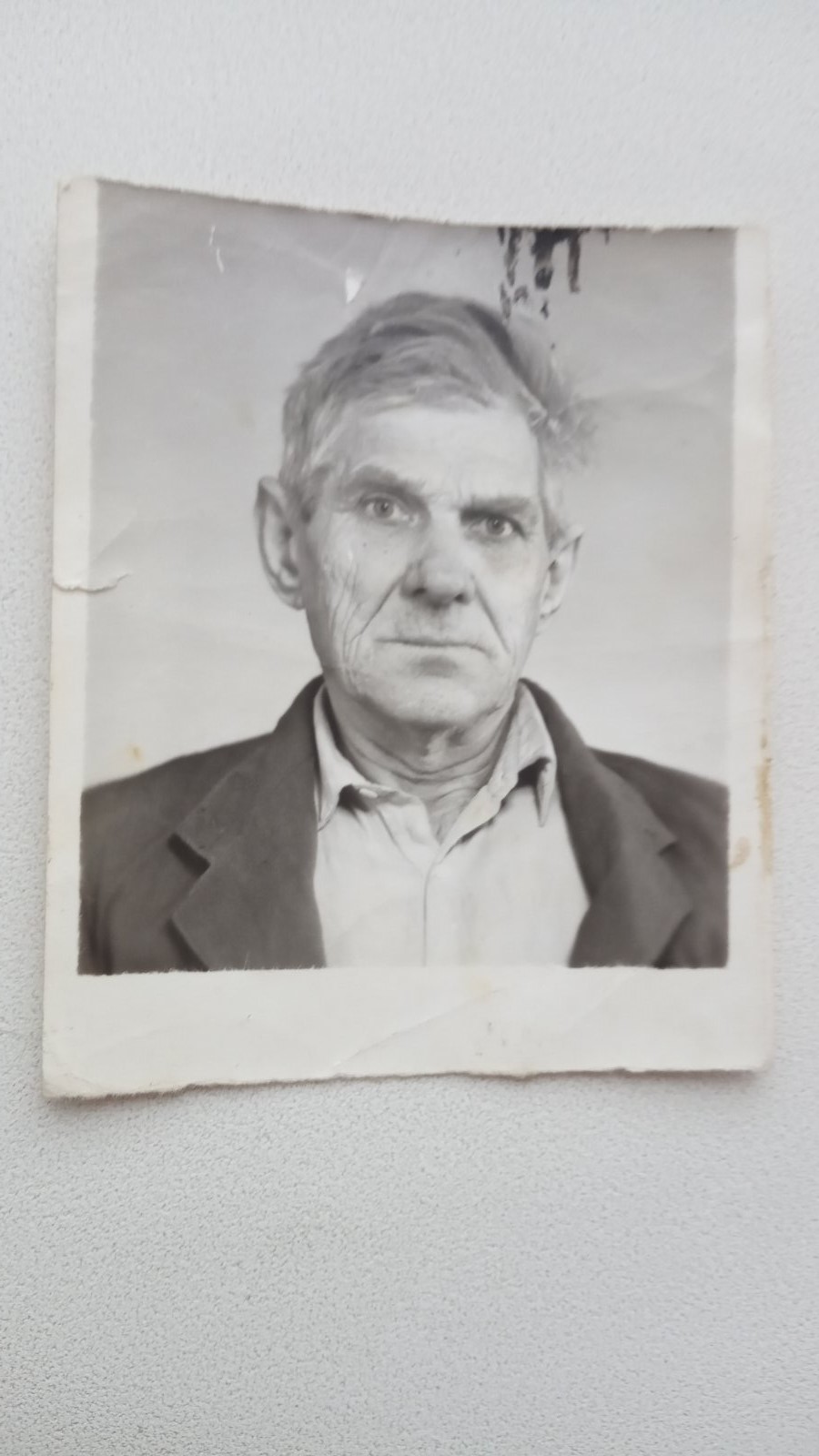 Зайцев Петр Романович( 1915 - )	Родился в  с. Сабынино, Саженский р-н, Курская обл. В рядах Красной армии с 25.05.1941 г. Гвардии красноармеец. Во время войны участвовал в обороне перевалов центральной части главного Кавказского хребта 46-й Армией и  в наступательных операциях северной группы войск Закавказского фронта на Нальчикско-Ставропольском направлении.В боях за переправу р.Морава проявил мужество и выносливость . Под артиллерийским огнём противника подвозил снаряды на огневые позиции. Когда убили лошадей, боеприпасы стал подносить на себе. Был контужен, но не ушел с поля боя.	Награжден орденом « Славы III степени».